Pre-Calculus Released NCFE (Spring 2013) 		Name:________________________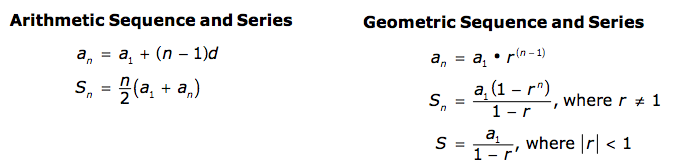 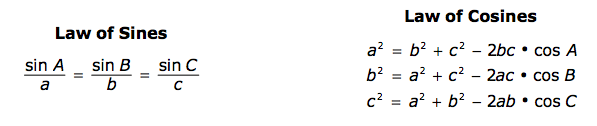 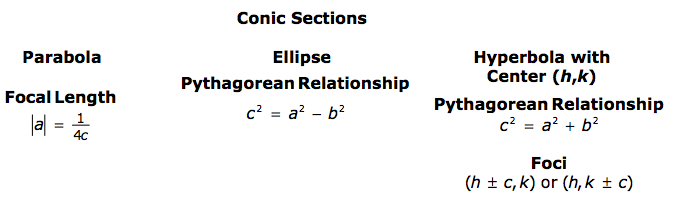 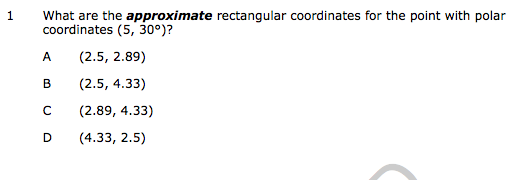 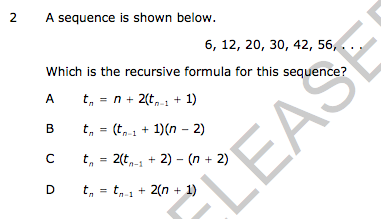 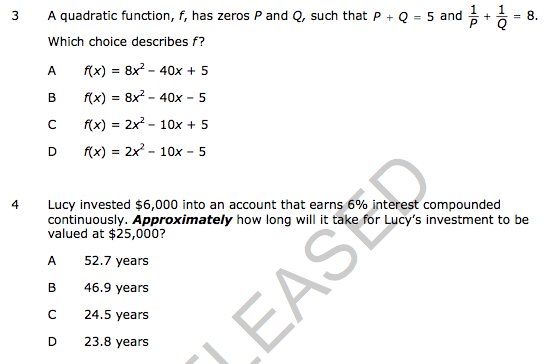 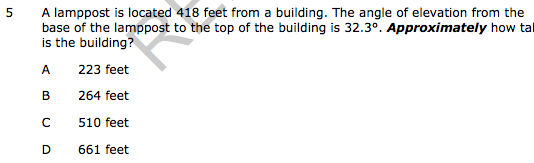 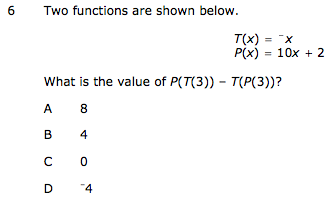 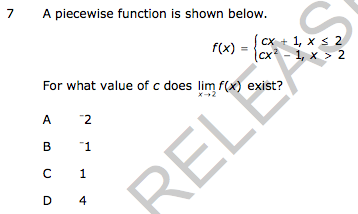 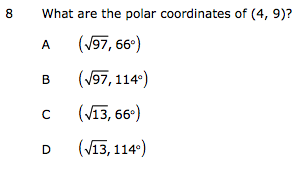 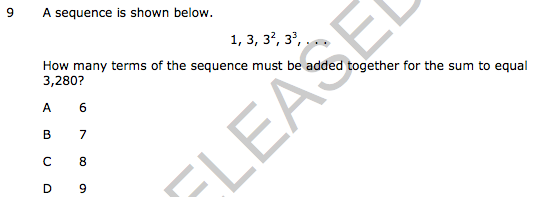 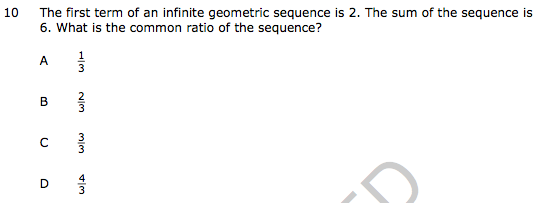 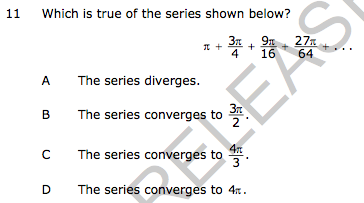 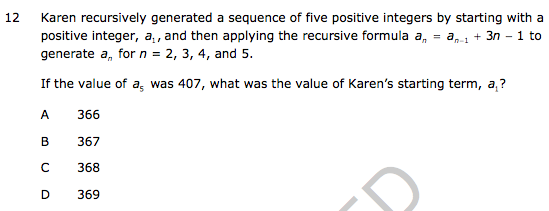 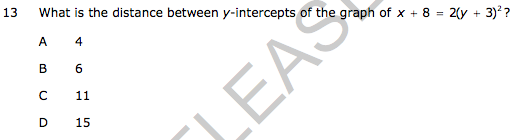 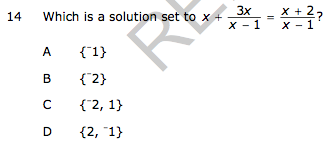 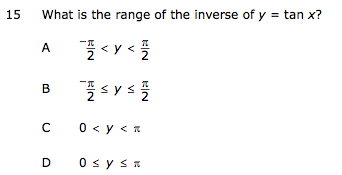 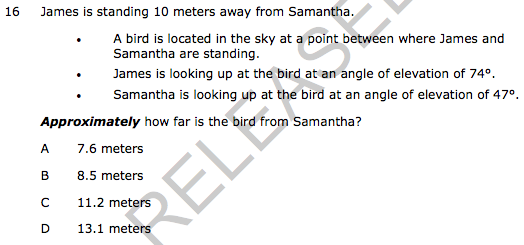 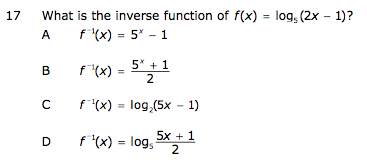 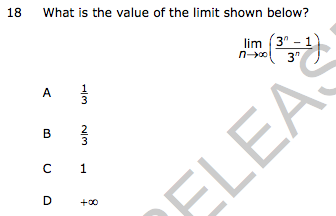 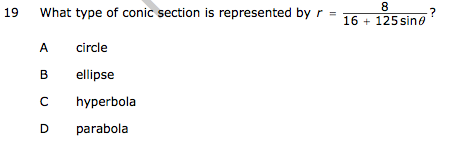 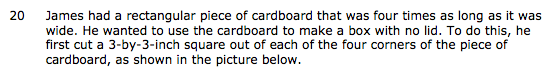 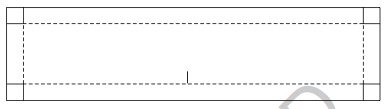 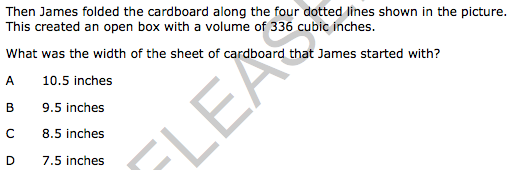 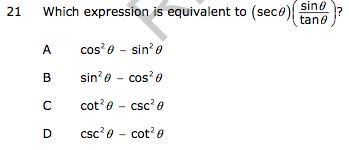 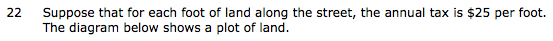 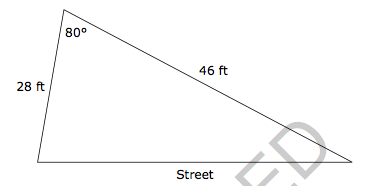 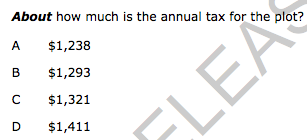 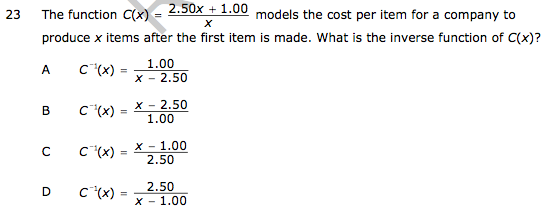 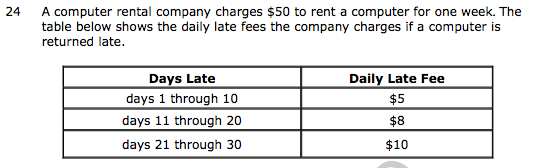 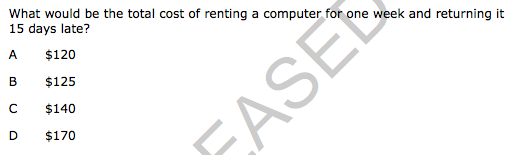 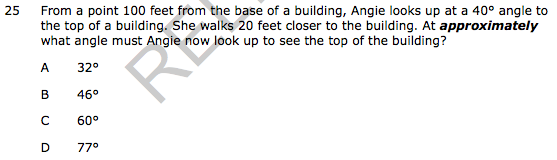 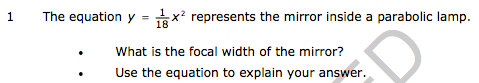 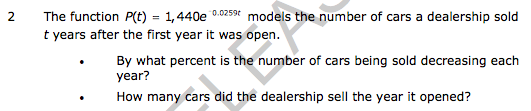 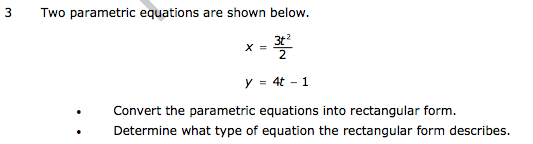 